Domov Božice Vás srdečně zve naDen seniorův pátek dne 30.9.2016 od 9:30 hv jídelně DomovaProgram:		vystoupení pěveckého sboru Sousedécvičení s Jitkousoutěže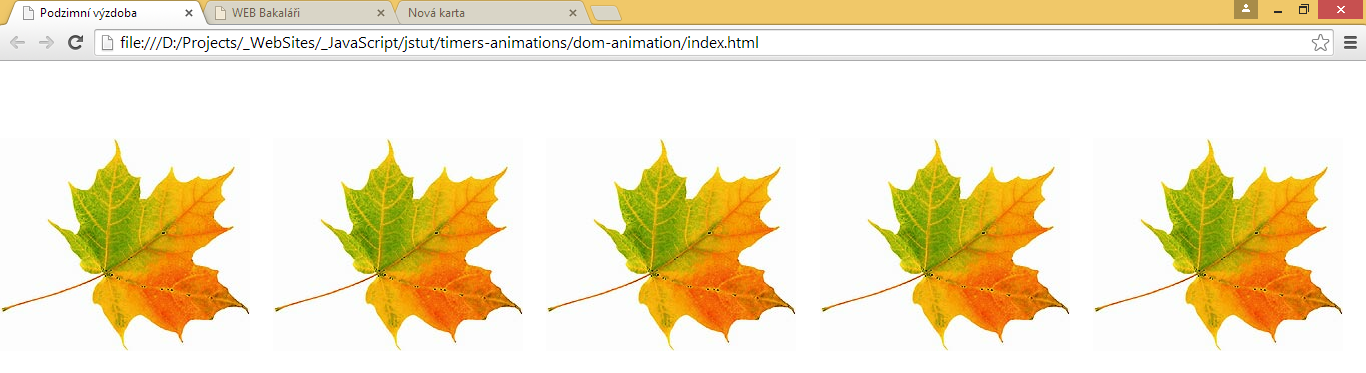 